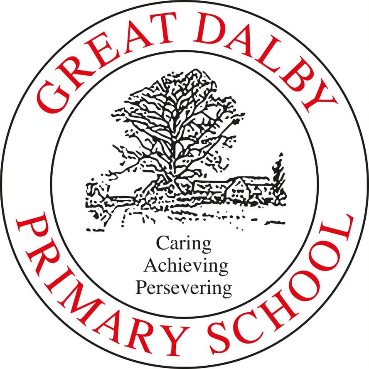 Great Dalby Primary SchoolGreat Dalby School Results 2021-22 Please find below, our assessment results for the End of Year 2021- Academic Year 2021-22Early Years Foundation Stage Achieving Good Level of Development 61%61%Phonics Screening Checks Year 1 95% National 75%95% National 75%Year 2 (Re-sits) N/A N/A Key Stage 1 (End of Year 2) Reaching Expected StandardAbove Expected StandardReading83%    National 67%39%    National 18% Writing67%     National 58%6%      National 8%Mathematics 78%     National 68%22%    National 15%Key Stage 2 (End of Year 6) Reaching Expected StandardAbove Expected StandardReading85%         National 74%National 28%Writing75%         National 69%National 13% Grammar, Punctuation and Spelling 70%         National 72%National 28% Mathematics 80%         National 71%National 22%Reading, Writing and Mathematics Combined National 59%National 7%Key Stage 2 Progress Average ProgressAverage ProgressReading Awaiting Awaiting WritingAwaiting Awaiting Mathematics Awaiting Awaiting Scaled Score Reading Average Scaled Score 104.68104.68Grammar, Punctuation and Spelling Average Scaled Score 104.47104.47Maths Average Scaled Score 105105